____________________________________________		___________________Requesting Department						Date____________________________________________		___________________Department Head 						Date____________________________________________		___________________Business Office	 						Date____________________________________________		____________________Campus Dean							DateDate: February 29, 2024Payable to: 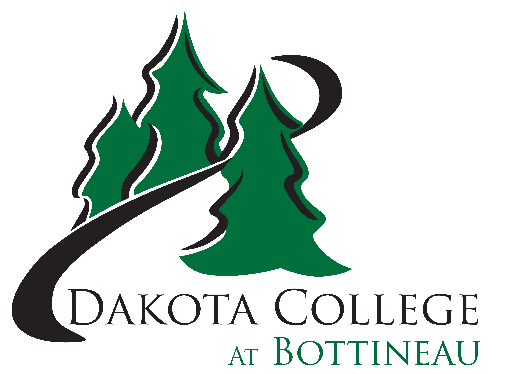 $$$Total Due$AMOUNTACCOUNTFUNDDEPTPROGRAMPROJECT$304002100